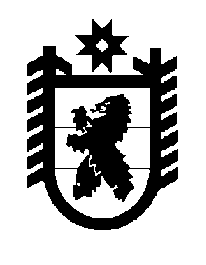 Российская Федерация Республика Карелия    ПРАВИТЕЛЬСТВО РЕСПУБЛИКИ КАРЕЛИЯПОСТАНОВЛЕНИЕот  9 июня 2017 года № 195-Пг. Петрозаводск О внесении изменений в постановление Правительства 
Республики Карелия  от 4 апреля 2017 года № 106-ППравительство Республики Карелия п о с т а н о в л я е т:Внести в Положение о Совете по развитию малого и среднего предпринимательства в Республике Карелия при Правительстве Республики Карелия, утвержденное постановлением Правительства Республики Карелия 
от 4 апреля 2017 года № 106-П «О Совете по развитию малого и среднего предпринимательства в Республике Карелия при Правительстве Республики Карелия» (Официальный интернет-портал правовой информации (www.pravo.gov.ru), 6 апреля 2017 года, № 1000201704060005), следующие изменения:1) в пункте 1 слово «консультативным» заменить словом «совещательным»;2) пункт 3 дополнить подпунктом 7 следующего содержания:«7) проводит общественную экспертизу проектов нормативных правовых актов, регулирующих развитие малого и среднего предпринимательства.».Временно исполняющий обязанности
Главы Республики Карелия                                                        А.О. Парфенчиков